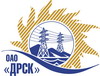 Открытое акционерное общество«Дальневосточная распределительная сетевая  компания»ПРОТОКОЛ ПЕРЕТОРЖКИПРЕДМЕТ ЗАКУПКИ: открытый запрос предложений на право заключения Договора на выполнение работ для нужд филиала ОАО «ДРСК» «Приморские электрические сети» Ремонт грузоподъемных механизмов (закупка 1434 раздела 1.1 ГКПЗ 2014 г.). Плановая стоимость: 1 798 000,0 руб. без НДС. Указание о проведении закупки от 20.07.2014 № 185.	ПРИСУТСТВОВАЛИ: постоянно действующая Закупочная комиссия 2-го уровня ВОПРОСЫ ЗАСЕДАНИЯ ЗАКУПОЧНОЙ КОМИССИИ:В адрес Организатора закупки заявки на участие в процедуре переторжки не поступили.Дата и время начала процедуры вскрытия конвертов с заявками на участие в закупке: 10:00 часов благовещенского времени 21.08.2014 г Место проведения процедуры вскрытия конвертов с заявками на переторжку: 675000, г. Благовещенск, ул. Шевченко 28, каб. 244.РЕШИЛИ:Утвердить протокол переторжки.Ответственный секретарь Закупочной комиссии 2 уровня                              О.А.МоторинаТехнический секретарь Закупочной комиссии 2 уровня                                    О.В.Чувашова            №  456/УР-Пг. Благовещенск21 августа 2014 г.Номер заявки Наименование участникаЦена заявки до переторжки, руб. Цена заявки после переторжки, руб.1 ООО «Вектор плюс» 690089, г. Владивосток, ул. Иртышская, д. 151 700 000,0 руб. без НДС (НДС не предусмотрен)Заявка не поступила2 ООО ПМНУ «Приморэнергоуголь» 692760, г. Артем, ул. Фрунзе, 291 769 183,0 руб. без НДС (НДС не предусмотрен)Заявка не поступила